SÚKROMNÁ  ŠPECIÁLNA MATERSKÁ ŠKOLALIPOVÁ 1736/2, T O P O Ľ Č A N YSpráva o výchovno-vzdelávacej činnosti,jej výsledkoch a podmienkach Súkromnej špeciálnej materskej školy, Lipová 1736/2, Topoľčany  v školskom roku  2021/2022oBSAH  Údaje o škole............................................................................................................................3Údaje o zriaďovateľke..............................................................................................................3Informácia o činnosti Rady školy ………………………………………………………....….3Údaje o deťoch....................................................................................................................4Údaje o zamestnancoch……………………………………………………………………….4Údaje o plnení kvalifikačného predpokladu pedagogických zamestnancov………………….5Informácie o aktivitách a prezentácii na verejnosti……………………………………......….5Údaje o priestorových a materiálno - technických podmienkach............................................6Informácie o oblastiach, v ktorých škola  dosahuje dobré výsledky………………………….7Informácie o oblastiach, v ktorých má škola nedostatky…………..………………………….71.Údaje o školeNázov školy: Súkromná špeciálna materská škola, Lipová 1736/2, TopoľčanyAdresa: Lipová 1736/2, 955 01 TopoľčanyTelefón: 0911616755Email: specialnamsto@gmail.comWebové sídlo:  www.specialnamsto.skRiaditeľka: Katarína StískalováRada školyPredseda: Mgr. Marta PeterováPodpredseda: Mgr. Andrea GalovičováČlenovia: Dagmar Mokrá -zástupca rodičov                 PhDr. Jana Merašická-zriaďovateľ                     Katarína Poluchová –zástupca  učiteľov2.Údaje o zriaďovateľoviMeno: PhDr. Jana Merašická, Adresa: Janka  Kráľa 4869/10, 955 01 Topoľčany Adresa elektronickej pošty: janamerasicka@gmail.com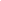 3.Informácia o činnosti Rady školyRada školy zasadala 3 krát.05.10.2021Prerokovala:1. Správu o výchovno-vzdelávacej činnosti, jej výsledkoch a podmienkach za šk. rok 2020/2021.
2. Správu o výsledkoch hospodárenia školy.Rada školy odporúčila predložiť Správu o výchovno-vzdelávacej činnosti za šk. rok 2020/2021 zriaďovateľovi na schválenie.Na vedomie:1. Informácie o pedagogicko-organizačnom a materiálno-technickom zabezpečení výchovno-vzdelávacieho procesu na šk. rok 2021/2022.Schválila:1. Plán práce a plán zasadnutí RŠ na šk. rok 2021/2022.22.01.2021Prerokovala:Hospodárenie s financiami  na rok 202228.05.2022Prerokovala: 1.Školský poriadok, platný od 1.7.20222.Počet detí  k školskému roku 2022/2023 – 20 detíNa vedomie 1. Informácie o zápise v školskom roku 2022/2023.
2. Hodnotenie činnosti školy a rady školy v školskom roku 2021/2022.4.Údaje o deťochSúkromnú špeciálnu materskú školu, Lipová 1736/2, v Topoľčanoch  navštevovalo v školskom roku 2021/2022 dvadsaťjedna detí so špeciálno-pedagogickými potrebami.Desať  detí bolo  prijatých k školskému roku 2021/2022, z toho  tri na povinné predprimárne vzdelávanie a sedem na predprimárne vzdelávanie.Jedno dieťa bolo prijaté na plnenie povinného predprimárneho vzdelávania od 01.04.2022 do 31.08.2022 počas prerušenia dochádzky iného dieťaťa.5.Údaje o zamestnancochPedagogickí zamestnanciNepedagogickí zamestnanci6.Údaje o plnení kvalifikačného predpokladu pedagogických zamestnancovKvalifikovanosť pedagogických zamestnancov7. Informácie o aktivitách a prezentácii školy alebo školského zariadenia na verejnosti13.09.2021 nás navštívili  vojaci Čestnej stráže ozbrojených síl Slovenskej republiky. Deti boli veľmi nadšené z prezentácie vojakov, veľmi sa im páčilo ich vystúpenie, aj predvedená ústroj a výzbroj vojakov.06.12.2021 zavítal do našej škôlky Mikuláš. Deti sa Mikulášovi predstavili krátkym  programom a Mikuláš  im za odmenu rozdal balíčky.08.12.2021 Pečenie vianočných medovníčkov. Už tradične sme si spoločnými  silami vymiesili  medovníkové cesto, rozgúľali a vykrajovali medovníčky, ktoré nám potom ochotné pani  kuchárky z MŠ Lipová upiekli.09.12. 2021  Zdobenie vianočných medovníčkov. Vlastnoručne vyrobené medovníčky si deti vyzdobili podľa svojin schopností.10.12.2021 Sankárske preteky. Deti súťažili na svahu na školskom dvore.15.12.2021 Štedrá večera. Navodili sme si vianočnú atmosféru výzdobou a počúvaním detských vianočných piesní. Stoly sme prikryli vianočnými obrúskami a tradičnými jedlami. Pripomenuli sme si vianočné tradície. Potom si deti  rozbalili darčeky pripravené pod vianočným stromčekom.15.02.2022 Fašiangový karneval. Deti  súťažili v maskách, tancovali  na známe detské piesne. Na záver si každý odniesol  cenu podľa podľa vlastného  výberu.31.03 a 01.04.2022 Pečenie a zdobenie VEĽKONOČNÝCH MEDOVNÍČKOV06.04.2022  VEĽKÁ NOC A ĽUDOVÉ TRADÍCIE. V galérii mesta Topoľčany sme navštívi podujatie , kde deti videli prácu ľudových majstrov a výsledky ich tvorby. 25.05.2022  Popoludnie s poníkom. Sprostredkoval nám ho jazdecký western klub Veľké Bedzany. Deti si poníka vodili, česali, hladili.01.06.2022  MDD-Škôlkárska olympiáda. Deti absolvovali športové súťaže na školskom dvore. Za súťaže získali medaile, sladkosti a diplomy.03.06.2022 Hľadanie strateného pokladu. Deti odvážne prekonávali prekážky pripravené vo vonkajšom areály škôlky až k pokladu, ktorý si potom za odmenu rozdelili.22.06.2022 Návšteva hasičského a záchranného zboru v Topoľčanoch na Krušovskej ulici.Hasiči  nás hasičskou stanicou previedli, oboznámili  nás s hasičskou technikou, trpezlivo,  ochotne, milo a neúnavne  odpovedali na všetky naše zvedavé otázky.Dovolili  deťom nahliadnuť do ich  sveta hrdinov a splniť tak  veľký detský sen.30.06.2022 Rozlúčková slávnosť s predškolákmi8. Údaje o priestorových a materiálno - technických podmienkachSŠMŠ sídli v areáli MŠ Lipová 1736/2 v Topoľčanoch v prenajatých priestoroch. K dispozícii má 2 triedy, obe slúžila aj ako spálne. Ďalšie miestnosti  sú: jedáleň pre deti, hygienické priestory pre deti, šatňa, priestor pre uskladnenie učebných pomôcok a ostatného materiálu, miestnosť pre učiteľky, hygienické priestory pre personál a terasa. Obe triedy sú vybavené moderným, variabilným a farebným nábytkom, ktorý rozvíja estetické cítenie detí a vyhovuje bezpečnosti a ochrane zdravia detí. Hračky, didaktické hračky a učebné pomôcky sa dopĺňali priebežne, podľa potreby. Veľa edukačných pomôcok sme si vyrobili. Každá trieda bola dostatočne vybavená spotrebným materiálom na výtvarné, grafo-motorické, pracovné činnosti, na základe čoho sme  kvalitne plnili  ŠkVP. Počas edukácii sme využívali  interaktívnu tabuľu a  tablet s edukačnými hrami, čo nám umožňovalo rozvíjať digitálnu gramotnosť detí a zvyšovať motiváciu. Triedu mladších detí sme v tomto školskom roku doplnili ďalším pestrým nábytkom-postielkami, kedže aj trieda mladších detí začala  celodennú prevádzku. Pre realizáciu pohybových aktivít a relaxačných a zdravotných cvičení sme využívame priestory triedy a za dobrého počasia školský dvor a terasu. Školský dvor je priestranný, zabezpečený oplotením a uzamykateľnými bránami. Nachádza sa na ňom pieskovisko, detské ihrisko s preliezkami, hojdačkami, kolotočom, tunelom a novou trampolínou. Školský dvor sme pravidelne udržiavali, čistili, kosili a obnovili sme nátery na oplotení.Zborovňa učiteľov je vybavená počítačom, notebookmi, skenerom a farebnou tlačiarňou. Učiteľky si v nej pripravovali materiály na edukáciu. Nachádza sa v nej pracovný stôl a kancelárske kreslo, gauč a stolík, ktorý sme využívali na  relaxáciu  zamestnancov a na prijímanie návštev.9.Informácie o oblastiach, v ktorých škola  dosahuje dobré výsledky-láskavý, materinský prístup k deťom- kvalifikovanosť a odbornosť PZ- kvalitné plnenie školského vzdelávacieho programu-výroba vlastných edukačných pomôcok a originálnych. dekorácii- veľmi dobre pracovné vzťahy zamestnancov, vzájomná pomoc                 - príjemná pracovná klíma                                        - participácia na riadení                                              - aktivity materskej školy                                                   - dobrá spolupráca s rodičmi     - dobrá spolupráca s odborníkmi                                                                                                                                                    10.Informácie o oblastiach, v ktorých má škola  nedostatky.-nedostatok priestorov, triedy slúžia aj ako spálne, chýba telocvičňa, miestnosť na uskladnenie    rekvizít, pomôcok, -škôlka nemá vlastnú kuchyňu, iba výdajnú jedáleň, je odkázaná na dovoz stravy-chýba parkovisko pred škôlkouSpráva prerokovaná na Rade školy: 04.10.2022 Správa prerokovaná na pedagogickej rade: 26.09.2022Správu predložila na schválenie :  Katarína Stískalová, dňa : 25.10. 2022Schválila :  PhDr. Jana Merašická, dňa :  06.12. 2022Celkový počet pedagogických zamestnancov4Riaditeľka materskej školy1Učiteľka špeciálnej materskej školy3Prevádzkové pracovníčky2Fyzioterapeut1Kvalifikovaný pedagogický zamestnanec3Nekvalifikovan ý pedagogický zamestnanec1Stredoškolské vzdelanie Stredoškolské vzdelanie        s I. atestáciou31Kariérový stupeňZačínajúci Samostatný Učiteľ s 1. atestáciouPedagogický zamestnanec121